Examples of a Cinquain and a Limerick
Note:  Remember to look at your definition of these two types of poetry.  The definitions can be found on the colored paper with the tree map for “Different Types of Poetry.”CINQUAIN:  Tips for writing a cinquain can be found on the Poetry page of the weebly.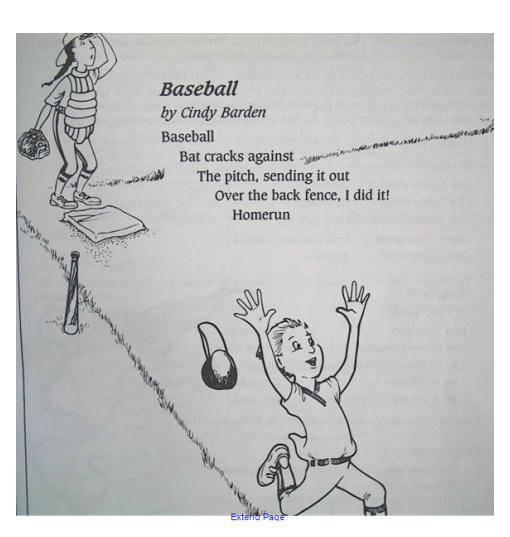 LIMERICK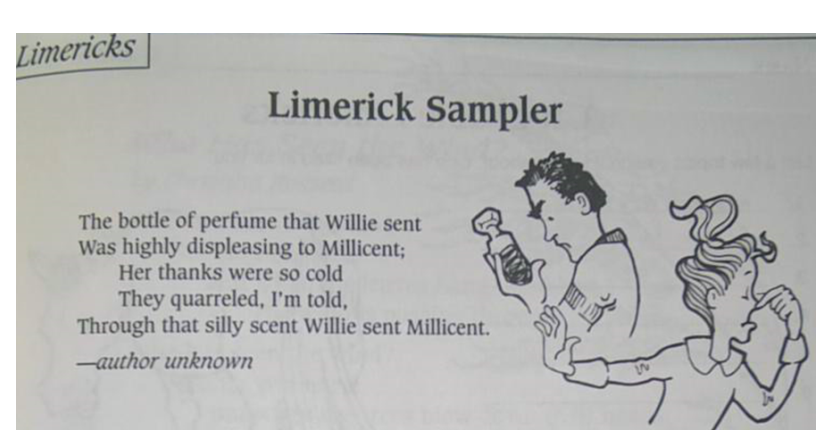 